CAREER INVESTIGATION STUDY GUIDE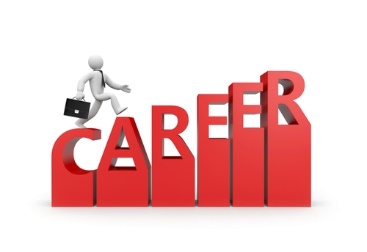 Name: _______________________________Class Period: _____Family, Human Services and Education Careers (list any three)____________________________________________________________________________________________________________________________________CTE College and Career PathwaysPathways will help you to prepare for ______________________, work life and ________________ in FACS by:Providing _______________________ to develop the knowledge, ___________, attitudes and ____________________ needed for character development, ________________ and critical thinking, interpersonal communication, practical ___________________ and vocational _______________________.Pathways in Family and Consumer Sciences (list any three)__________________________________________________________________________________________________________________________________________________________________Concentrators are students that complete _____ credits in a Pathway.Completers are students that complete _____ credits in a Pathway.Who is your current counselor? ___________________________________Career Related Self-AssessmentsSelf-Assessments help identify: ________________________________________________________________________________________________________________________________________________________________________________________________________________________________________________Career Research ProjectNext class period, you will be working on a career research project.  It will cover some of the following items:_________________________________________________________________________________________________________________________________________________________________________________________________________________________________________________________________________Skills Critical in the Work Force__________________________________________________________________________________________________________________________________________________________________________________________________________________________________________________________________________________________________________________________________________________________________________________________________________________________________________________________________________________________________________________________________________________________________________________________________________________________________